Программа городского теоретико-практического семинарав  МАДОУ ДСКВ «Югорка» 28 апреля 2021 года Тема: «Развитие духовно-нравственных чувств у дошкольников посредством реализации программы "Социокультурные истоки"»Участники: представители управления образования администрации города Покачи, педагоги дошкольных образовательных учреждений09.00 - 09.15 Регистрация участников семинара09.15 - Выставка «Инструментарий программы «Социокультурные истоки» Теоретическая часть09.20-09.30 - Приветственное слово представителя управления образования города Покачи09.40 - Практическая частьМастер – класс: «Знакомство с историей русского костюма»Воспитатель: Каминская К.А.Мастер – класс: «Народная мудрость о семье» Педагог-психолог: Пузанова Н.Н.Сообщение из опыта работы: «Развивающая предметно-пространственная среда образовательной области «Художественно-эстетическое развитие» в рамках реализации программы «Социокультурные истоки»Воспитатель: Файзуллина А.Ф.Музыкальный руководитель: Адвахова А.К.10.45 - Подведение итогов семинара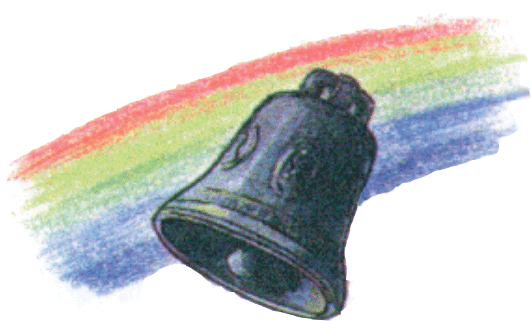 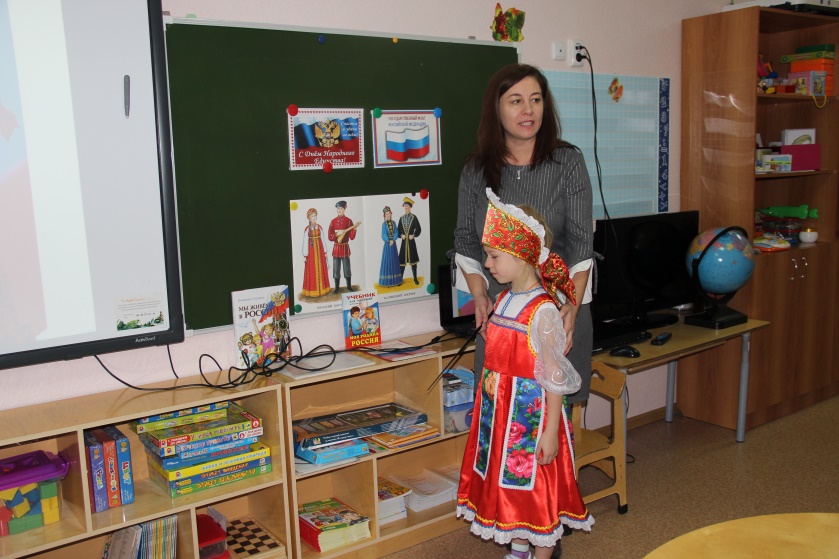 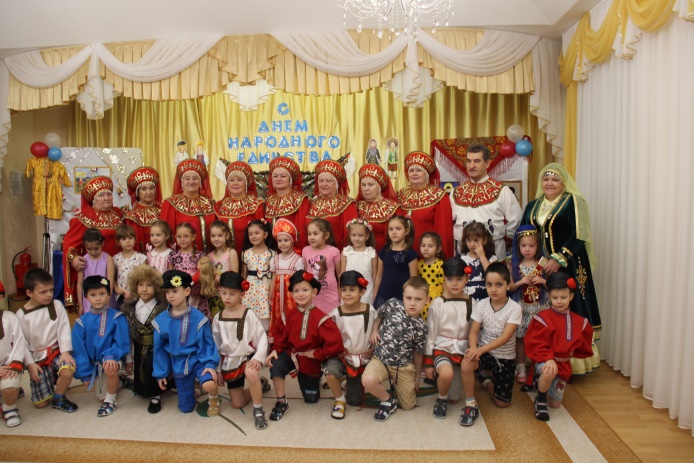 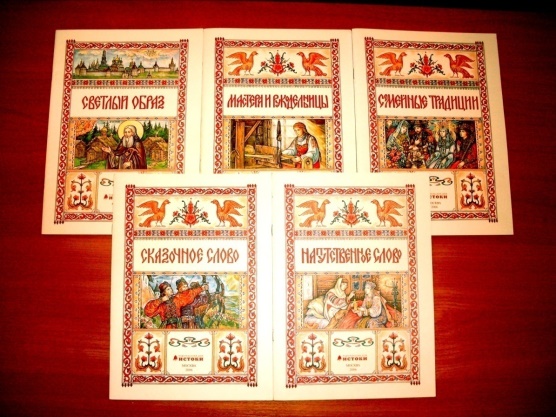           МАДОУ ДСКВ «Югорка»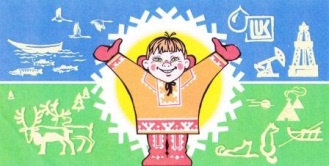 Городскойтеоретико-практическийсеминар«Развитие духовно-нравственных чувств у дошкольников посредством реализации программы "Социокультурные истоки"»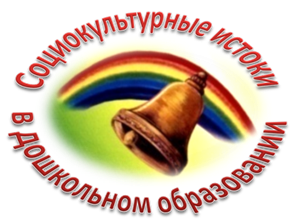 апрель 202109.30-09.40Вступительное слово «Развитие духовно-нравственных чувств у дошкольников посредством реализации программы "Социокультурные истоки"»Заместитель заведующегоИсмагилова Л.А.